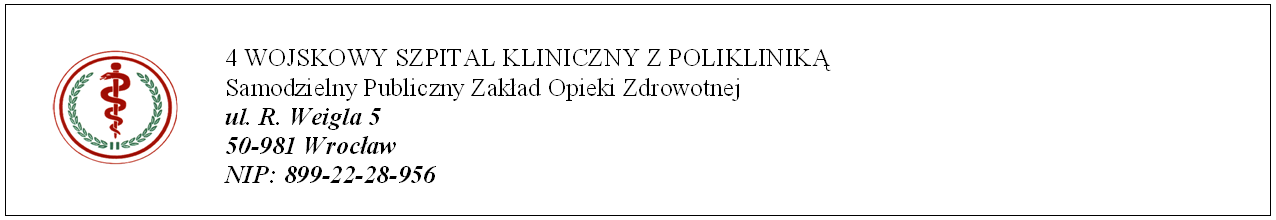 ISTOTNE  WARUNKI  ZAMÓWIENIAdotyczy postępowania prowadzonego zgodnie z art. 4 ust. 8 ustawy z dnia 29 stycznia 2004 r.
 Prawo Zamówień Publicznych (j.t. Dz. U. z 2017 poz. 1579) na zadanie pn.:"Wykonanie testów specjalistycznych aparatury RTG znajdującej się na wyposażeniu 4 Wojskowego Szpitala Klinicznego z Polikliniką SP ZOZ we Wrocławiu"Przedmiot zamówienia  obejmuje aparaturę RTG wyspecyfikowaną w poniższej tabeli:Wszystkie powyższe aparaty pracują w systemie CR bądź DR, pod nadzorem oprogramowania Agfa Impax.W zakres przedmiotu zlecenia wchodzi:
-wykonanie zgodnie z umową testów specjalistycznych, zgodnie z Rozporządzenie Ministra Zdrowia z dnia 18 lutego 2011 r. w sprawie warunków bezpiecznego stosowania promieniowania jonizującego dla wszystkich rodzajów ekspozycji medycznej (Dz. U. z 2017 r., poz. 884), aparatów RTG wyszczególnionych w powyższej tabeli oraz załączniku nr 1 wzoru umowy,-w przypadku wykrycia niezgodności - wykonanie zgodnie z umową bezpłatnych testów ponaprawczych
-przekazanie pełnego sprawozdania z testów osobom wskazanym przez Sekcję Sprzętu Medycznego w ciągu 10 dni  od daty wykonania.DODATKOWE WYMAGANIA:dostawa loco – 4 Wojskowy Szpital Kliniczny z Poliklinika SP ZOZ ul Weigla 5, 50-981 Wrocław  WYMAGANIA DOTYCZĄCE DOKUMENTÓW SKŁADANYCH PRZEZ WYKONAWCÓW 1.Wykonawca zobowiązany jest przedłożyć za pośrednictwem platformy zakupowej w formie elektronicznej. wypełniony formularz oferty - załącznik nr 1;zaakceptowany i wypełniony wzór umowy  – załącznik nr 2Uwaga w/w dokumenty winny potwierdzać spełnianie poszczególnych warunków na dzień składania ofert.INFORMACJE O SPOSOBIE POROZUMIEWANIA SIĘ ZAMAWIAJĄCEGO Z WYKONAWCAMI Oświadczenia, wnioski, zawiadomienia oraz wszelkie informacje Zamawiający i Wykonawcy przekazują za pośrednictwem platformy zakupowej;OSOBY UPRAWNIONE DO POROZUMIEWANIA SIĘ Z WYKONAWCAMI - Agnieszka Mikulska - Sekcja Sprzętu Medycznego tel. 261 660 128; TRYB UDZIELANIA WYJAŚNIEŃ DOTYCZĄCYCH TREŚCI ISTOTNYCH WARUNKÓW ZAMÓWIENIAWykonawca może zwrócić się do Zamawiającego o wyjaśnienie treści istotnych warunków zamówienia do 28.11.2019r. do godz. 9.00.  Zamawiający zobowiązany jest niezwłocznie udzielić wyjaśnień. Zapytania, które wpłyną po upływie terminu przewidzianego  na ich wniesienie pozostaną bez odpowiedzi.Treść zapytań wraz z wyjaśnieniami Zamawiający przekazuje Wykonawcom, za pośrednictwem platformy zakupowej,  bez ujawniania źródła zapytania.W uzasadnionych przypadkach Zamawiający może w każdym czasie, przed upływem terminu do składania ofert, zmienić istotne warunki zamówienia. Dokonaną zmianę Zamawiający przekazuje niezwłocznie wszystkim Wykonawcom za pośrednictwem platformy zakupowej.POSTAĆ OFERTYOferta musi być napisana w języku polskim pismem czytelnym. Wszystkie dokumenty składające się na ofertę, za wyjątkiem oryginału dokumentu, który nie jest wystawiony przez Wykonawcę, a stanowi część składową oferty, powinny być opatrzone podpisem wraz z pieczątką osoby lub osób uprawnionych do występowania w obrocie prawnym w imieniu Wykonawcy, bądź przez upoważnionego przedstawiciela Wykonawcy
(w tym przypadku upoważnienie do podpisywania dokumentów musi być dołączone do oferty). Wszelkie poprawki lub zmiany w tekście oferty powinny być naniesione czytelnie oraz opatrzone podpisem wraz z pieczątką osoby uprawnionej i dodatkowo opatrzone datą dokonania poprawki. Złożenie oferty zawierającej rozwiązania alternatywne spowoduje odrzucenie oferty.Każdy Wykonawca może złożyć w niniejszym postępowaniu tylko jedną ofertę. TERMIN I MIEJSCE SKŁADANIA OFERT Oferty składane są za pośrednictwem platformy zakupowej do 29.11.2019r.  do godz. 10.00 ”Oferty złożone po terminie nie będą podlegały ocenie i zostaną odrzucone.konsekwencje złożenia oferty niezgodne z w/w opisem ponosi Wykonawca.OTWARCIE OFERTOtwarcie  złożonych ofert nastąpi w dniu 29.11.2019r.  godz. 10.30 w Sekcji Sprzętu Medycznego budynek nr 3, pokój nr 2, na terenie kompleksu 4WSKzP SP ZOZ we Wrocławiu przy ul. Weigla 5. Zamawiający na wniosek Wykonawcy może przekazać informację z oceny ofert.WYJAŚNIENIE BADANYCH OFERT, POPRAWIANIE OCZYWISTYCH OMYŁEK PISARSKICH I RACHUNKOWYCH W toku dokonywania oceny złożonych ofert Zamawiający może żądać udzielenia przez Wykonawców wyjaśnień dotyczących treści złożonych przez nich ofert.  Od Wykonawców oczekuje się gotowości udzielenia wszelkich żądanych wyjaśnień.  UNIEWAŻNIENIE POSTĘPOWANIAZamawiający zastrzega sobie prawo do unieważnienia postępowanie o udzielenie zamówienia bez podania przyczyny.  WYBÓR WYKONAWCYZamawiający udzieli zamówienia Wykonawcy, którego oferta odpowiada wszystkim wymaganiom przedstawionym istotnych warunkach postępowania i została oceniona, jako najkorzystniejsza.OGŁOSZENIE WYNIKÓW  POSTĘPOWANIA O wyniku postępowania i wyborze oferty zostaną powiadomieni wszyscy Wykonawcy, którzy zostali zaproszeni do złożenia oferty cenowej.POWIADOMIENIE WYKONAWCY O WYGRANIU POSTĘPOWANIAWykonawca, którego oferta została wybrana, zostanie powiadomiony o decyzji Zamawiającego. Informacja zostanie wysłana za pośrednictwem platformy zakupowej bezzwłocznie po zatwierdzeniu wyników postępowania i nie później niż w czasie umożliwiającym podpisanie umowy.WARUNKI UMOWY O WYKONANIE ZAMÓWIENIAOgólne i szczegółowe warunki umowy, które uwzględnione będą w przyszłej umowie
z wybranym w wyniku postępowania Wykonawcą zamieszczone są w projekcie umowy – załącznik nr 3.Przyjmuje się, że zapisy umowy, niezakwestionowane przed złożeniem oferty, zostaną przyjęte przez Wykonawcę bez zastrzeżeń w chwili jej podpisania. POSTANOWIENIA KOŃCOWEDo spraw nieuregulowanych w niniejszych istotnych warunkach zamówienia mają zastosowanie przepisy Kodeksu Cywilnego.Nazwa urządzeniaTypNr SeryjnyRok ProdukcjiJednostka OrganizacyjnaAngiograf przewoźny z wyposażeniemZiehm Vision RFD20098 2011Kliniczny Oddział Intensywnej TerapiiAngiokardiograf stacjonarny IAXIOM ARTIS FC + AXIOM SENSIS H + IVUS10491+3171+06801094-0012006PRACOWNIA HEMODYNAMIKIAparat RTG do angiografii cyfrowejINFX-8000CG2C14Y20032014PRACOWNIA HEMODYNAMIKIAparat rtg do zdjęć kostnych ze ścianką płucną MULTIX TOP MULTIX TOP/004755172962 2010ZAKŁAD RADIOLOGII LEKARSKIEJ I DIAGNOSTYKI OBRAZOWEJAparat rtg ogólnodiagnostycznyAxiom Luminos dRF43332013ZAKŁAD RADIOLOGII LEKARSKIEJ I DIAGNOSTYKI OBRAZOWEJAparat RTG pantomograficznyOrthophos Plus44572 / 59362942009POLIKLINIKA STOMATOLOGICZNAAparat RTG przyłóżkowy cyfrowy (z napędem)FDR Go DR-ID 800MPF168B740192017ZAKŁAD RADIOLOGII LEKARSKIEJ I DIAGNOSTYKI OBRAZOWEJAparat RTG przyłóżkowy cyfrowy (z napędem)Mobilett Mira Max13002015Kliniczny Oddział KardiochirurgicznyAparat RTG przyłóżkowy z wyposażeniemPractix 33 plusPS-524 / 468-14142005Kliniczny Oddział KardiochirurgicznyAparat RTG przyłóżkowy z wyposażeniemPractix 33 plusPS-525 / 468-14152005ZAKŁAD RADIOLOGII LEKARSKIEJ I DIAGNOSTYKI OBRAZOWEJAparat RTG śródoperacyjny typu ramię CZiehm Solo513042013SZPITALNY ODDZIAŁ RATUNKOWYAparat RTG stomatologicznyHeliodent Plus025832009POLIKLINIKA STOMATOLOGICZNAAparat RTG z ramieniem C śródoperacyjny z wyp.Arcadis Varic13289 2011KLINICZNY ODDZIAŁ ORTOPEDII I TRAUMATOLOGII NARZĄDU RUCHUAparat rtg z torem wizyjnym i ramieniem C OEC 980089-3200 / PL 1207RX092005BLOK OPERACYJNY NEUROCHIRURGIITomograf komputerowySOMATOM DEFINITION AS+ (128 warstw)963322016ZAKŁAD RADIOLOGII LEKARSKIEJ I DIAGNOSTYKI OBRAZOWEJTomograf komputerowy wielowarstwowy 2-źródłowySomatom Definition60528 2010ZAKŁAD RADIOLOGII LEKARSKIEJ I DIAGNOSTYKI OBRAZOWEJMammografMammomat 1000121212008Zakład Radiologii ZabiegowejAparat rtg z torem wizyjnym i ramieniem C ZIEHM Vision9950 2009BLOK OPERACYJNY NEUROCHIRURGIIDwugłowicowa gamma kamera SPECTBright View X11000035 2011ZAKŁAD MEDYCYNY NUKLEARNEJ Dwugłowicowa gamma kamera SPECT CTSYMBIA T10952009ZAKŁAD MEDYCYNY NUKLEARNEJ Gamma kamera planarna o małym polu widzenia NUCLINENUCLINE  TH/33TH-411221-332014ZAKŁAD MEDYCYNY NUKLEARNEJ 